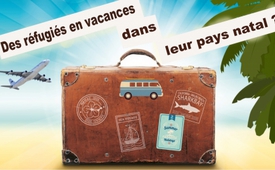 Des réfugiés en vacances dans leur pays natal ?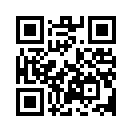 D’après les informations des journaux allemands « Heilbronner Stimme » et « Mannheimer Morgen », se référant eux-mêmes à une statistique du ministère de l’Intérieur de l’Etat fédéral de Bade-Wurtemberg, depuis 2014 environ 100 demandeurs d’asile sont allés en vacances dans leur pays natal, certains même plusieurs fois.D’après les informations des journaux allemands « Heilbronner Stimme » et « Mannheimer Morgen », se référant eux-mêmes à une statistique du ministère de l’Intérieur de l’Etat fédéral de Bade-Wurtemberg, depuis 2014 environ 100 demandeurs d’asile sont allés en vacances dans leur pays natal, certains même plusieurs fois. Dans une prise de position le directeur-général Julian Würtenberger a écrit : 
« Si des personnes à qui on a reconnu le droit de protection retournent dans leur pays natal pour y passer des vacances malgré la répression ou la menace, la question du besoin de protection de ces étrangers est justifiée. » 
En juillet 1997 l’ancien chancelier de la République fédérale allemande Gerhard Schröder avait jugé comme suit ces cas d’asile douteux : « Pour qui abuse du droit d’hospitalité, il n’y a qu’une seule solution : Le mettre dehors, et vite ! »de mr.Sources:Zeitung: „Esslinger Zeitung“ vom 18. August 2017, Seite 5, Artikel: „Streit um Heimaturlaub von Flüchtlingen“Cela pourrait aussi vous intéresser:---Kla.TV – Des nouvelles alternatives... libres – indépendantes – non censurées...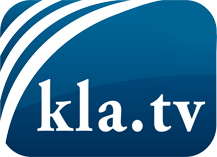 ce que les médias ne devraient pas dissimuler...peu entendu, du peuple pour le peuple...des informations régulières sur www.kla.tv/frÇa vaut la peine de rester avec nous! Vous pouvez vous abonner gratuitement à notre newsletter: www.kla.tv/abo-frAvis de sécurité:Les contre voix sont malheureusement de plus en plus censurées et réprimées. Tant que nous ne nous orientons pas en fonction des intérêts et des idéologies de la système presse, nous devons toujours nous attendre à ce que des prétextes soient recherchés pour bloquer ou supprimer Kla.TV.Alors mettez-vous dès aujourd’hui en réseau en dehors d’internet!
Cliquez ici: www.kla.tv/vernetzung&lang=frLicence:    Licence Creative Commons avec attribution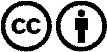 Il est permis de diffuser et d’utiliser notre matériel avec l’attribution! Toutefois, le matériel ne peut pas être utilisé hors contexte.
Cependant pour les institutions financées avec la redevance audio-visuelle, ceci n’est autorisé qu’avec notre accord. Des infractions peuvent entraîner des poursuites.